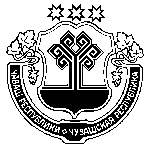 О внесении изменений в решение Собрания депутатов Сятракасинского сельского поселения Моргаушского района Чувашской Республики от 13.12.2021 г. № С-18/1 «О бюджете  Сятракасинского сельского поселения Моргаушского района Чувашской Республики на 2022 год и  плановый период 2023 и 2024 годов»В соответствии со статьей 23 Положения «О регулировании бюджетных правоотношений в Сятракасинском  сельском поселении Моргаушского района Чувашской Республики», утвержденного решением Собрания депутатов Сятракасинского  сельского поселения Моргаушского района Чувашской Республики от  17.10.2014 года № С-44/1 Собрание депутатов Сятракасинского сельского поселения Моргаушского района Чувашской Республики решило: Статья 1. Внести  в решение Собрания депутатов Сятракасинского  сельского поселения Моргаушского района Чувашской Республики от 13.12.2021 года № С-18/1 «О бюджете Сятракасинского  сельского поселения Моргаушского района Чувашской Республики на 2022 год и плановый период 2023 и 2024 годов» следующие изменения:статью 1 изложить в следующей редакции: «1. Утвердить основные характеристики бюджета Сятракасинского сельского поселения Моргаушского района Чувашской Республики на 2022 год:прогнозируемый общий объем доходов бюджета Сятракасинского сельского поселения Моргаушского района Чувашской Республики в сумме 18 971,8 тыс.руб., в том числе объем межбюджетных трансфертов из районного бюджета Моргаушского района Чувашской Республики в сумме 16 458,4 тыс.руб.;общий объем расходов бюджета Сятракасинского сельского поселения Моргаушского района Чувашской Республики в сумме 19 631,1 тыс.руб.;предельный объем муниципального долга в сумме 0,0 тыс.руб.;верхний предел муниципального внутреннего долга на 1 января 2023 года в сумме 0,0 тыс.руб., в том числе верхний предел долга по муниципальным гарантиям в сумме 0,0 тыс.рублей;прогнозируемый дефицит бюджета Сятракасинского сельского поселения Моргаушского района Чувашской Республики в сумме  659,4 тыс.руб.2. Утвердить основные характеристики бюджета Сятракасинского сельского поселения Моргаушского района Чувашской Республики на 2023 год:прогнозируемый общий объем доходов бюджета Сятракасинского сельского поселения Моргаушского района Чувашской Республики в сумме 7 625,0 тыс. рублей, в том числе объем межбюджетных трансфертов из районного бюджета Моргаушского района Чувашской Республики в сумме 5 564,3 тыс.руб.;общий объем расходов бюджета Сятракасинского сельского поселения Моргаушского района Чувашской Республики в сумме 7 625,0 тыс.руб., в том числе условно утвержденные расходы в сумме 154,5 тыс. рублей.предельный объем муниципального долга в сумме 0,00  рублей;верхний предел муниципального внутреннего долга на 1 января 2023 года в сумме 0,0 тыс.рублей, в том числе верхний предел долга по муниципальным гарантиям в сумме 0,0 тыс.рублей.3. Утвердить основные характеристики  бюджета Сятракасинского сельского поселения Моргаушского района Чувашской Республики на 2024 год:прогнозируемый общий объем доходов бюджета Сятракасинского сельского поселения Моргаушского района Чувашской Республики в сумме 7 535,2 тыс. руб., в том числе объем межбюджетных трансфертов из районного бюджета Моргаушского района Чувашской Республики в сумме 5 422,8 тыс.рублей;общий объем расходов бюджета Сятракасинского сельского поселения Моргаушского района Чувашской Республики в сумме 7 535,2 тыс.рублей, в том числе условно утвержденные расходы в сумме  304,1 тыс.рублей;предельный объем муниципального долга в сумме 0,0 тыс.рублей;верхний предел муниципального внутреннего долга на 1 января 2025 года в сумме 0,0 тыс.рублей, в том числе верхний предел долга по муниципальным гарантиям в сумме 0,0 тыс.рублей.2) приложение 2 изложить в следующей редакции:3) в статье 7:в части 1:в пункте «а» слова «приложения 4-4.2» заменить словами «приложениям 4-4.3;	в пункте «в» слова «приложения 6-6.2» заменить словами «приложениям 6-6.3;в пункте «д» слова «приложения 8-8.2» заменить словами «приложениям 8-8.3;4)  дополнить приложением 4.3  следующего содержания:                                                                                                                       «Приложение 4.3к решению Собрания депутатов                                                                                                                                   Сятракасинского  сельского поселенияМоргаушского района Чувашской Республики от  13.12.2021г. № С-18/1«О  бюджете Сятракасинского  сельского поселения Моргаушского района Чувашской Республики на 2022 год и плановый период 2023 и 2024 годов»ИЗМЕНЕНИЕраспределения бюджетных ассигнований по разделам, подразделам,целевым статьям (муниципальным программам Моргаушского района Чувашской Республики и непрограммным направлениям деятельности) и группам (группам и подгруппам) видов расходов классификациирасходов бюджета Сятракасинского  сельского поселенияМоргаушского района Чувашской Республики на 2022 год,предусмотренного приложениями 4,4.1,4.2, к  решению Собрания депутатовСятракасинского  сельского поселения Моргаушского районаЧувашской Республики «О бюджете Сятракасинского  сельскогопоселения Моргаушского района Чувашской Республикина 2022  год и плановый период 2023 и 2024 годов»                                                                                                                                                           (тыс. руб.)5) дополнить приложением 6.3 следующего содержания:                                                                                                                       «Приложение 6.3к решению Собрания депутатов                                                                                                                                   Сятракасинского  сельского поселенияМоргаушского района Чувашской Республики от  13.12.2021 г. № С-18/1«О  бюджете Сятракасинского  сельского поселения Моргаушского района Чувашской Республики на 2022 год и плановый период 2023 и 2024 годов»ИЗМЕНЕНИЕраспределения бюджетных ассигнований по целевым статьям (муниципальным программам Моргаушского района Чувашской Республики и непрограммным направлениям деятельности), группам (группам и подгруппам) видов расходов, разделам, подразделам классификациирасходов бюджета Сятракасинского  сельского поселенияМоргаушского района Чувашской Республики на 2022  год,предусмотренного приложениями 6,6.1,6.2  к  решению Собрания депутатовСятракасинского  сельского поселения Моргаушского районаЧувашской Республики «О бюджете Сятракасинского  сельскогопоселения Моргаушского района Чувашской Республикина 2022 год и плановый период 2023 и 2024 годов»    (тыс.руб.)6) дополнить приложением 8.3 следующего содержания:         «Приложение 8.3к решению Собрания депутатов                                                                                                                                   Сятракасинского  сельского поселенияМоргаушского района Чувашской Республики от  13.12.2021  г. № С-18/1«О  бюджете Сятракасинского  сельского поселения Моргаушского района Чувашской Республики на 2022 год и плановый период 2023 и 2024 годов»ИЗМЕНЕНИЕведомственной структуры расходов бюджета Сятракасинского  сельского поселенияМоргаушского района Чувашской Республики на 2022 год,предусмотренного приложениями 8,8.1,8.2 к  решению Собрания депутатовСятракасинского  сельского поселения Моргаушского районаЧувашской Республики «О бюджете Сятракасинского  сельскогопоселения Моргаушского района Чувашской Республикина 2022 год и плановый период 2023 и 2024 годов»(тыс.руб.)     7) приложение 10 изложить в следующей редакции: Приложение 10к решению Собрания депутатов Сятракасинского сельского поселения Моргаушского района Чувашской Республики от 13.12.2021 г. № С-18/1«О бюджете Сятракасинского сельского поселения Моргаушского района Чувашской Республики на 2022 год и плановый период 2023 и 2024 годов»Источники внутреннегофинансирования дефицита бюджета Сятракасинского сельского поселения Моргаушского района Чувашской Республики на 2022 годСтатья 2.  Настоящее решение опубликовать в средствах массовой информации.         Глава Сятракасинского        сельского поселения                                                                 Н.Г. НикитинаЧувашская Республика Собрание депутатов Сятракасинского сельского  поселения                        Моргаушского районаРЕШЕНИЕ                     Чувашская Республика Собрание депутатов Сятракасинского сельского  поселения                        Моргаушского районаРЕШЕНИЕ                     Чувашская Республика Собрание депутатов Сятракасинского сельского  поселения                        Моргаушского районаРЕШЕНИЕ                     Чăваш Республики Муркаш районĕн   Çатракасси ял   поселенийĕн депутачěсен пухăвĕ                        ЙЫШĂНУЧăваш Республики Муркаш районĕн   Çатракасси ял   поселенийĕн депутачěсен пухăвĕ                        ЙЫШĂНУЧăваш Республики Муркаш районĕн   Çатракасси ял   поселенийĕн депутачěсен пухăвĕ                        ЙЫШĂНУ24.05.2022ç. № С-25/124.05.2022 г. №С-25/1                     Деревня Сятракасы                                                                         Деревня Сятракасы                                                                         Деревня Сятракасы                                                     Çатракасси ялӗ Çатракасси ялӗ Çатракасси ялӗ                                          Приложение 2                                          Приложение 2к решению Собрания депутатов Сятракасинскогок решению Собрания депутатов Сятракасинскогосельского поселения Моргаушского районасельского поселения Моргаушского районаЧувашской Республики от 13.12.2022 г. № С-18/1Чувашской Республики от 13.12.2022 г. № С-18/1«О бюджете Сятракасинского сельского поселения«О бюджете Сятракасинского сельского поселенияМоргаушского района Чувашской РеспубликиМоргаушского района Чувашской Республикина 2022 год и плановый период 2023 и 2024 годов»на 2022 год и плановый период 2023 и 2024 годов»Прогнозируемые объемы доходов бюджета Сятракасинского сельского поселения Моргаушского района Чувашской Республики на 2022 годПрогнозируемые объемы доходов бюджета Сятракасинского сельского поселения Моргаушского района Чувашской Республики на 2022 годПрогнозируемые объемы доходов бюджета Сятракасинского сельского поселения Моргаушского района Чувашской Республики на 2022 годКод бюджетной классификации Наименование доходаСумма на 2022 год, тыс.руб.ВСЕГО ДОХОДОВ18 971,810000000000000000      НАЛОГОВЫЕ И НЕНАЛОГОВЫЕ ДОХОДЫ2 075,6НАЛОГОВЫЕ ДОХОДЫ1 838,310100000000000000        НАЛОГИ НА ПРИБЫЛЬ, ДОХОДЫ162,010102000010000110Налог на доходы физических лиц 162,010300000000000000        НАЛОГИ НА ТОВАРЫ (РАБОТЫ, УСЛУГИ), РЕАЛИЗУЕМЫЕ НА ТЕРРИТОРИИ РОССИЙСКОЙ ФЕДЕРАЦИИ684,310302000010000110Акцизы по подакцизным товарам (продукции), производимым на территории Российской Федерации684,310500000000000000        НАЛОГИ НА СОВОКУПНЫЙ ДОХОД30,010503000010000110Единый сельскохозяйственный налог30,010600000000000000        НАЛОГИ НА ИМУЩЕСТВО958,010601000000000110Налог на имущество физических лиц198,010606000000000110Земельный налог 760,010800000000000000        ГОСУДАРСТВЕННАЯ ПОШЛИНА4,0НЕНАЛОГОВЫЕ ДОХОДЫ237,311100000000000000        ДОХОДЫ ОТ ИСПОЛЬЗОВАНИЯ ИМУЩЕСТВА, НАХОДЯЩЕГОСЯ В ГОСУДАРСТВЕННОЙ И МУНИЦИПАЛЬНОЙ СОБСТВЕННОСТИ213,911105000000000120Доходы, получаемые в виде арендной либо иной платы за передачу в возмездное пользование государственного и муниципального имущества (за исключением имущества бюджетных и автономных учреждений, а также имущества государственных и муниципальных унитарных предприятий, в том числе казенных)213,911300000000000000ДОХОДЫ ОТ ОКАЗАНИЯ ПЛАТНЫХ УСЛУГ (РАБОТ) И КОМПЕНСАЦИИ ЗАТРАТ ГОСУДАРСТВА10,011400000000000000Доходы от реализации иного имущества, находящегося в собственности сельских поселений13,420000000000000000      БЕЗВОЗМЕЗДНЫЕ ПОСТУПЛЕНИЯ16 896,220200000000000000      БЕЗВОЗМЕЗДНЫЕ ПОСТУПЛЕНИЯ ОТ ДРУГИХ БЮДЖЕТОВ БЮДЖЕТНОЙ СИСТЕМЫ РОССИЙСКОЙ ФЕДЕРАЦИИ16 458,420210000000000150          Дотации бюджетам бюджетной системы Российской Федерации4 849,220215001000000150Дотации на выравнивание бюджетной обеспеченности4 849,220215002000000150Дотации бюджетам на поддержку мер по обеспечению сбалансированности бюджетов0,020220000000000150          Субсидии бюджетам бюджетной системы Российской Федерации (межбюджетные субсидии)10 736,620230000000000150          Субвенции бюджетам бюджетной системы Российской Федерации235,820240000000000150Иные межбюджетные трансферты636,920270000000000150Прочие безвозмездные поступление437,8НаименованиеРазделПодразделЦелевая статья (муниципальные программы)Группа (группа и подгруппа) вида расходовСумма (увеличение, уменьшение(-))НаименованиеРазделПодразделЦелевая статья (муниципальные программы)Группа (группа и подгруппа) вида расходовСумма (увеличение, уменьшение(-))123456Всего13,4Общегосударственные вопросы0118,4Функционирование Правительства Российской Федерации, высших исполнительных органов государственной власти субъектов Российской Федерации, местных администраций010413,4Муниципальная программа "Управление общественными финансами и муниципальным долгом" 0104Ч40000000013,4Обеспечение реализации муниципальной программы "Управление общественными финансами и муниципальным долгом"0104Ч4Э000000013,4Основное мероприятие "Общепрограммные расходы"0104Ч4Э010000013,4Обеспечение функций муниципальных органов0104Ч4Э010020013,4Закупка товаров, работ и услуг для обеспечения государственных (муниципальных) нужд0104Ч4Э0100200200-21,6Иные закупки товаров, работ и услуг для обеспечения государственных (муниципальных) нужд0104Ч4Э0100200240-21,6Иные бюджетные ассигнования0104Ч4Э010020080035,0Уплата налогов, сборов и иных платежей0104Ч4Э010020085035,0Другие общегосударственные вопросы01135,0Муниципальная программа "Обеспечение общественного порядка и противодействие преступности"0113A3000000005,0Подпрограмма "Профилактика правонарушений" муниципальная программы "Обеспечение общественного порядка и противодействие преступности"0113A3100000005,0Основное мероприятие "Профилактика и предупреждение бытовой преступности, а также преступлений, совершенных в состоянии алкогольного опьянения"0113A3103000005,0Реализация мероприятий, направленных на профилактику и предупреждение бытовой преступности, а также преступлений, совершенных в состоянии алкогольного и наркотического опьянения0113A3103762805,0Закупка товаров, работ и услуг для обеспечения государственных (муниципальных) нужд0113A3103762802005,0Иные закупки товаров, работ и услуг для обеспечения государственных (муниципальных) нужд0113A3103762802405,0Национальная безопасность и правоохранительная деятельность03-2,5Защита населения и территории от чрезвычайных ситуаций природного и техногенного характера, пожарная безопасность0310-2,5Муниципальная программа  "Повышение безопасности жизнедеятельности населения и территорий Чувашской Республики" 0310Ц800000000-2,5Подпрограмма "Защита населения и территорий от чрезвычайных ситуаций природного и техногенного характера, обеспечение пожарной безопасности и безопасности населения на водных объектах на территории Чувашской Республики"  муниципальной программы "Повышение безопасности жизнедеятельности населения и территорий Чувашской Республики"0310Ц810000000-2,5Основное мероприятие "Развитие гражданской обороны, повышение уровня готовности территориальной подсистемы Чувашской Республики единой государственной системы предупреждения и ликвидации чрезвычайных ситуаций к оперативному реагированию на чрезвычайные ситуации, пожары и происшествия на водных объектах"0310Ц810400000-2,5Мероприятия по обеспечению пожарной безопасности муниципальных объектов 0310Ц810470280-2,5Закупка товаров, работ и услуг для обеспечения государственных (муниципальных) нужд0310Ц810470280200-2,5Иные закупки товаров, работ и услуг для обеспечения государственных (муниципальных) нужд0310Ц810470280240-2,5Жилищно-коммунальное хозяйство05-7,5Благоустройство0503-7,5Муниципальная  программа "Формирование современной городской среды на территории Чувашской Республики"0503A500000000-7,5Подпрограмма "Благоустройство дворовых и общественных территорий" муниципальной программы "Формирование современной городской среды на территории Чувашской Республики"0503A510000000-7,5Основное мероприятие "Содействие благоустройству населенных пунктов Чувашской Республики"0503A510200000-7,5Уличное освещение0503A510277400-70,0Закупка товаров, работ и услуг для обеспечения государственных (муниципальных) нужд0503A510277400200-70,0Иные закупки товаров, работ и услуг для обеспечения государственных (муниципальных) нужд0503A510277400240-70,0Реализация мероприятий по благоустройству территории0503A51027742062,5Закупка товаров, работ и услуг для обеспечения государственных (муниципальных) нужд0503A51027742020062,5Иные закупки товаров, работ и услуг для обеспечения государственных (муниципальных) нужд0503A51027742024062,5Физическая культура и спорт115,0Физическая культура11015,0Муниципальная  программа "Развитие физической культуры и спорта"1101Ц5000000005,0Подпрограмма "Развитие физической культуры и массового спорта" муниципальной программы "Развитие физической культуры и спорта"1101Ц5100000005,0Основное мероприятие "Физкультурно-оздоровительная и спортивно-массовая работа с населением"1101Ц5101000005,0Организация и проведение официальных физкультурных мероприятий1101Ц5101713905,0Закупка товаров, работ и услуг для обеспечения государственных (муниципальных) нужд1101Ц5101713902005,0Иные закупки товаров, работ и услуг для обеспечения государственных (муниципальных) нужд1101Ц5101713902405,0НаименованиеЦелевая статья (муниципальные программы)Группа (группа и подгруппа) вида расходовРазделПодразделСумма (увеличение, уменьшение(-))НаименованиеЦелевая статья (муниципальные программы)Группа (группа и подгруппа) вида расходовРазделПодразделСумма (увеличение, уменьшение(-))1234567Всего13,41.Муниципальная  программа "Развитие физической культуры и спорта"Ц5000000005,01.1.Подпрограмма "Развитие физической культуры и массового спорта" муниципальной программы "Развитие физической культуры и спорта"Ц5100000005,0Основное мероприятие "Физкультурно-оздоровительная и спортивно-массовая работа с населением"Ц5101000005,0Организация и проведение официальных физкультурных мероприятийЦ5101713905,0Закупка товаров, работ и услуг для обеспечения государственных (муниципальных) нуждЦ5101713902005,0Иные закупки товаров, работ и услуг для обеспечения государственных (муниципальных) нуждЦ5101713902405,0Физическая культура и спортЦ510171390240115,0Физическая культураЦ51017139024011015,02.Муниципальная программа  "Повышение безопасности жизнедеятельности населения и территорий Чувашской Республики" Ц800000000-2,52.1.Подпрограмма "Защита населения и территорий от чрезвычайных ситуаций природного и техногенного характера, обеспечение пожарной безопасности и безопасности населения на водных объектах на территории Чувашской Республики"  муниципальной программы "Повышение безопасности жизнедеятельности населения и территорий Чувашской Республики"Ц810000000-2,5Основное мероприятие "Развитие гражданской обороны, повышение уровня готовности территориальной подсистемы Чувашской Республики единой государственной системы предупреждения и ликвидации чрезвычайных ситуаций к оперативному реагированию на чрезвычайные ситуации, пожары и происшествия на водных объектах"Ц810400000-2,5Мероприятия по обеспечению пожарной безопасности муниципальных объектов Ц810470280-2,5Закупка товаров, работ и услуг для обеспечения государственных (муниципальных) нуждЦ810470280200-2,5Иные закупки товаров, работ и услуг для обеспечения государственных (муниципальных) нуждЦ810470280240-2,5Национальная безопасность и правоохранительная деятельностьЦ81047028024003-2,5Защита населения и территории от чрезвычайных ситуаций природного и техногенного характера, пожарная безопасностьЦ8104702802400310-2,53.Муниципальная программа "Управление общественными финансами и муниципальным долгом" Ч40000000013,43.1.Обеспечение реализации муниципальной программы "Управление общественными финансами и муниципальным долгом"Ч4Э000000013,4Основное мероприятие "Общепрограммные расходы"Ч4Э010000013,4Обеспечение функций муниципальных органовЧ4Э010020013,4Закупка товаров, работ и услуг для обеспечения государственных (муниципальных) нуждЧ4Э0100200200-21,6Иные закупки товаров, работ и услуг для обеспечения государственных (муниципальных) нуждЧ4Э0100200240-21,6Общегосударственные вопросыЧ4Э010020024001-21,6Функционирование Правительства Российской Федерации, высших исполнительных органов государственной власти субъектов Российской Федерации, местных администрацийЧ4Э01002002400104-21,6Иные бюджетные ассигнованияЧ4Э010020080035,0Уплата налогов, сборов и иных платежейЧ4Э010020085035,0Общегосударственные вопросыЧ4Э01002008500135,0Функционирование Правительства Российской Федерации, высших исполнительных органов государственной власти субъектов Российской Федерации, местных администрацийЧ4Э0100200850010435,04.Муниципальная программа "Обеспечение общественного порядка и противодействие преступности"A3000000005,04.1.Подпрограмма "Профилактика правонарушений" муниципальная программы "Обеспечение общественного порядка и противодействие преступности"A3100000005,0Основное мероприятие "Профилактика и предупреждение бытовой преступности, а также преступлений, совершенных в состоянии алкогольного опьянения"A3103000005,0Реализация мероприятий, направленных на профилактику и предупреждение бытовой преступности, а также преступлений, совершенных в состоянии алкогольного и наркотического опьяненияA3103762805,0Закупка товаров, работ и услуг для обеспечения государственных (муниципальных) нуждA3103762802005,0Иные закупки товаров, работ и услуг для обеспечения государственных (муниципальных) нуждA3103762802405,0Общегосударственные вопросыA310376280240015,0Другие общегосударственные вопросыA31037628024001135,05.Муниципальная  программа "Формирование современной городской среды на территории Чувашской Республики"A500000000-7,55.1.Подпрограмма "Благоустройство дворовых и общественных территорий" муниципальной программы "Формирование современной городской среды на территории Чувашской Республики"A510000000-7,5Основное мероприятие "Содействие благоустройству населенных пунктов Чувашской Республики"A510200000-7,5Уличное освещениеA510277400-70,0Закупка товаров, работ и услуг для обеспечения государственных (муниципальных) нуждA510277400200-70,0Иные закупки товаров, работ и услуг для обеспечения государственных (муниципальных) нуждA510277400240-70,0Жилищно-коммунальное хозяйствоA51027740024005-70,0БлагоустройствоA5102774002400503-70,0Реализация мероприятий по благоустройству территорииA51027742062,5Закупка товаров, работ и услуг для обеспечения государственных (муниципальных) нуждA51027742020062,5Иные закупки товаров, работ и услуг для обеспечения государственных (муниципальных) нуждA51027742024062,5Жилищно-коммунальное хозяйствоA5102774202400562,5БлагоустройствоA510277420240050362,5НаименованиеГлавный распорядительРазделПодразделЦелевая статья (муниципальные программы)Группа (группа и подгруппа) вида расходовСумма (увеличение, уменьшение(-))НаименованиеГлавный распорядительРазделПодразделЦелевая статья (муниципальные программы)Группа (группа и подгруппа) вида расходовСумма (увеличение, уменьшение(-))1234567Всего13,4Администрация Сятракасинского сельского поселения Моргаушского района Чувашской Республики99313,4Общегосударственные вопросы9930118,4Функционирование Правительства Российской Федерации, высших исполнительных органов государственной власти субъектов Российской Федерации, местных администраций993010413,4Муниципальная программа "Управление общественными финансами и муниципальным долгом" 9930104Ч40000000013,4Обеспечение реализации муниципальной программы "Управление общественными финансами и муниципальным долгом"9930104Ч4Э000000013,4Основное мероприятие "Общепрограммные расходы"9930104Ч4Э010000013,4Обеспечение функций муниципальных органов9930104Ч4Э010020013,4Закупка товаров, работ и услуг для обеспечения государственных (муниципальных) нужд9930104Ч4Э0100200200-21,6Иные закупки товаров, работ и услуг для обеспечения государственных (муниципальных) нужд9930104Ч4Э0100200240-21,6Иные бюджетные ассигнования9930104Ч4Э010020080035,0Уплата налогов, сборов и иных платежей9930104Ч4Э010020085035,0Другие общегосударственные вопросы99301135,0Муниципальная программа "Обеспечение общественного порядка и противодействие преступности"9930113A3000000005,0Подпрограмма "Профилактика правонарушений" муниципальная программы "Обеспечение общественного порядка и противодействие преступности"9930113A3100000005,0Основное мероприятие "Профилактика и предупреждение бытовой преступности, а также преступлений, совершенных в состоянии алкогольного опьянения"9930113A3103000005,0Реализация мероприятий, направленных на профилактику и предупреждение бытовой преступности, а также преступлений, совершенных в состоянии алкогольного и наркотического опьянения9930113A3103762805,0Закупка товаров, работ и услуг для обеспечения государственных (муниципальных) нужд9930113A3103762802005,0Иные закупки товаров, работ и услуг для обеспечения государственных (муниципальных) нужд9930113A3103762802405,0Национальная безопасность и правоохранительная деятельность99303-2,5Защита населения и территории от чрезвычайных ситуаций природного и техногенного характера, пожарная безопасность9930310-2,5Муниципальная программа  "Повышение безопасности жизнедеятельности населения и территорий Чувашской Республики" 9930310Ц800000000-2,5Подпрограмма "Защита населения и территорий от чрезвычайных ситуаций природного и техногенного характера, обеспечение пожарной безопасности и безопасности населения на водных объектах на территории Чувашской Республики"  муниципальной программы "Повышение безопасности жизнедеятельности населения и территорий Чувашской Республики"9930310Ц810000000-2,5Основное мероприятие "Развитие гражданской обороны, повышение уровня готовности территориальной подсистемы Чувашской Республики единой государственной системы предупреждения и ликвидации чрезвычайных ситуаций к оперативному реагированию на чрезвычайные ситуации, пожары и происшествия на водных объектах"9930310Ц810400000-2,5Мероприятия по обеспечению пожарной безопасности муниципальных объектов 9930310Ц810470280-2,5Закупка товаров, работ и услуг для обеспечения государственных (муниципальных) нужд9930310Ц810470280200-2,5Иные закупки товаров, работ и услуг для обеспечения государственных (муниципальных) нужд9930310Ц810470280240-2,5Жилищно-коммунальное хозяйство99305-7,5Благоустройство9930503-7,5Муниципальная  программа "Формирование современной городской среды на территории Чувашской Республики"9930503A500000000-7,5Подпрограмма "Благоустройство дворовых и общественных территорий" муниципальной программы "Формирование современной городской среды на территории Чувашской Республики"9930503A510000000-7,5Основное мероприятие "Содействие благоустройству населенных пунктов Чувашской Республики"9930503A510200000-7,5Уличное освещение9930503A510277400-70,0Закупка товаров, работ и услуг для обеспечения государственных (муниципальных) нужд9930503A510277400200-70,0Иные закупки товаров, работ и услуг для обеспечения государственных (муниципальных) нужд9930503A510277400240-70,0Реализация мероприятий по благоустройству территории9930503A51027742062,5Закупка товаров, работ и услуг для обеспечения государственных (муниципальных) нужд9930503A51027742020062,5Иные закупки товаров, работ и услуг для обеспечения государственных (муниципальных) нужд9930503A51027742024062,5Физическая культура и спорт993115,0Физическая культура99311015,0Муниципальная  программа "Развитие физической культуры и спорта"9931101Ц5000000005,0Подпрограмма "Развитие физической культуры и массового спорта" муниципальной программы "Развитие физической культуры и спорта"9931101Ц5100000005,0Основное мероприятие "Физкультурно-оздоровительная и спортивно-массовая работа с населением"9931101Ц5101000005,0Организация и проведение официальных физкультурных мероприятий9931101Ц5101713905,0Закупка товаров, работ и услуг для обеспечения государственных (муниципальных) нужд9931101Ц5101713902005,0Иные закупки товаров, работ и услуг для обеспечения государственных (муниципальных) нужд9931101Ц5101713902405,0Код бюджетной классификацииНаименованиеСумма(тыс.руб.)000 01 02 00 00 00  0000 000Кредиты кредитных организаций в валюте Российской Федерации0,00000 01 05 00 00 00 0000 000Изменение остатков средств на счетах по учету средств бюджета           -659,4000 01 06 04 00 00 0000 000Исполнение муниципальных гарантий в валюте Российской Федерации0,00000 01 06 05 00 00 0000 000Бюджетные кредиты, предоставленные внутри страны в валюте Российской Федерации0,00